四川师范大学自学考试过程性考核学员操作手册登录电脑打开浏览器输入网址http://sicnu.zk.chaoxing.com/，在【用户名】处输入准考证号，密码处输入密码：“edu@身份证后六位（若最后一位为X，需大写）”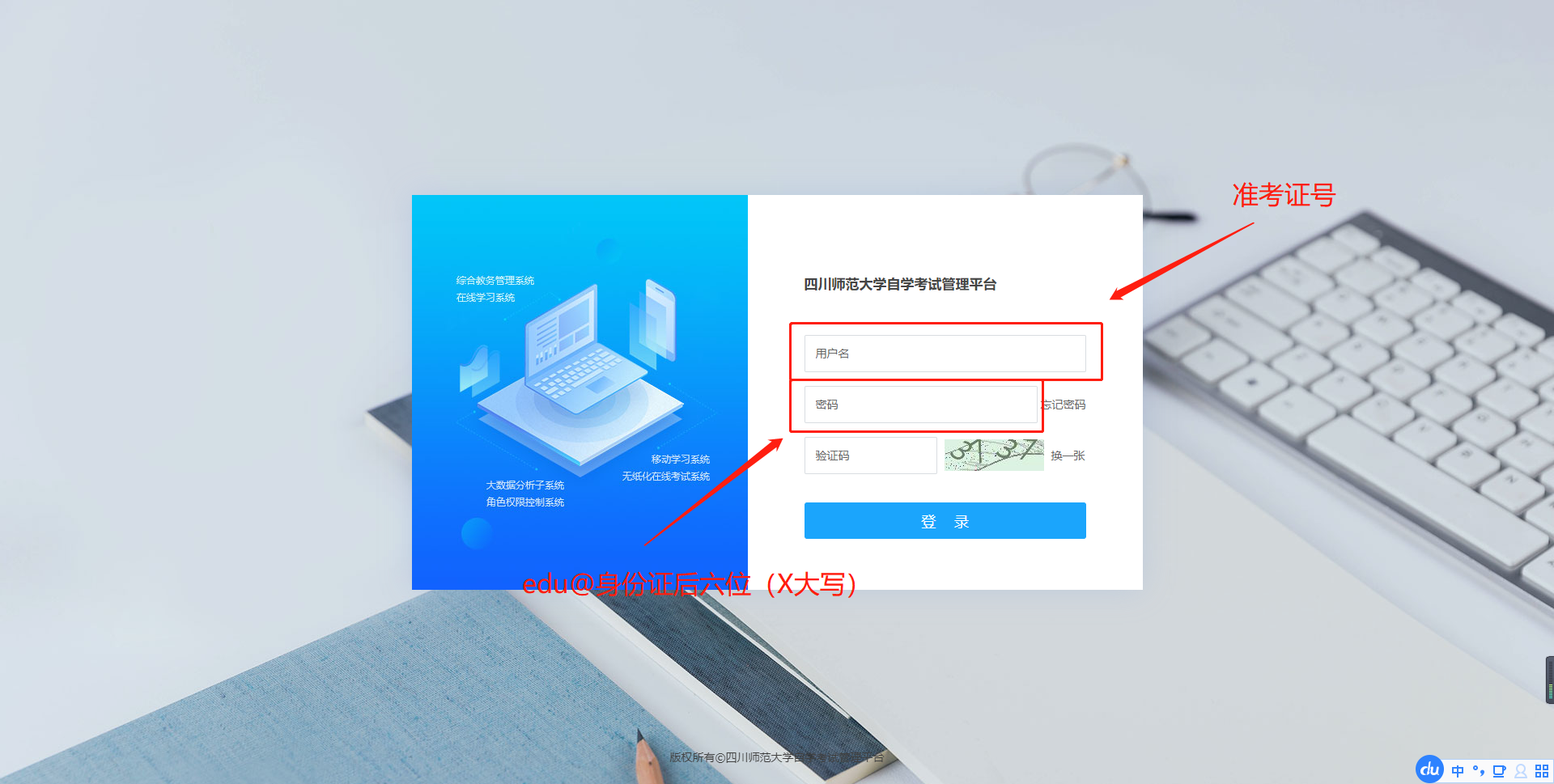 登录成功即可进入个人空间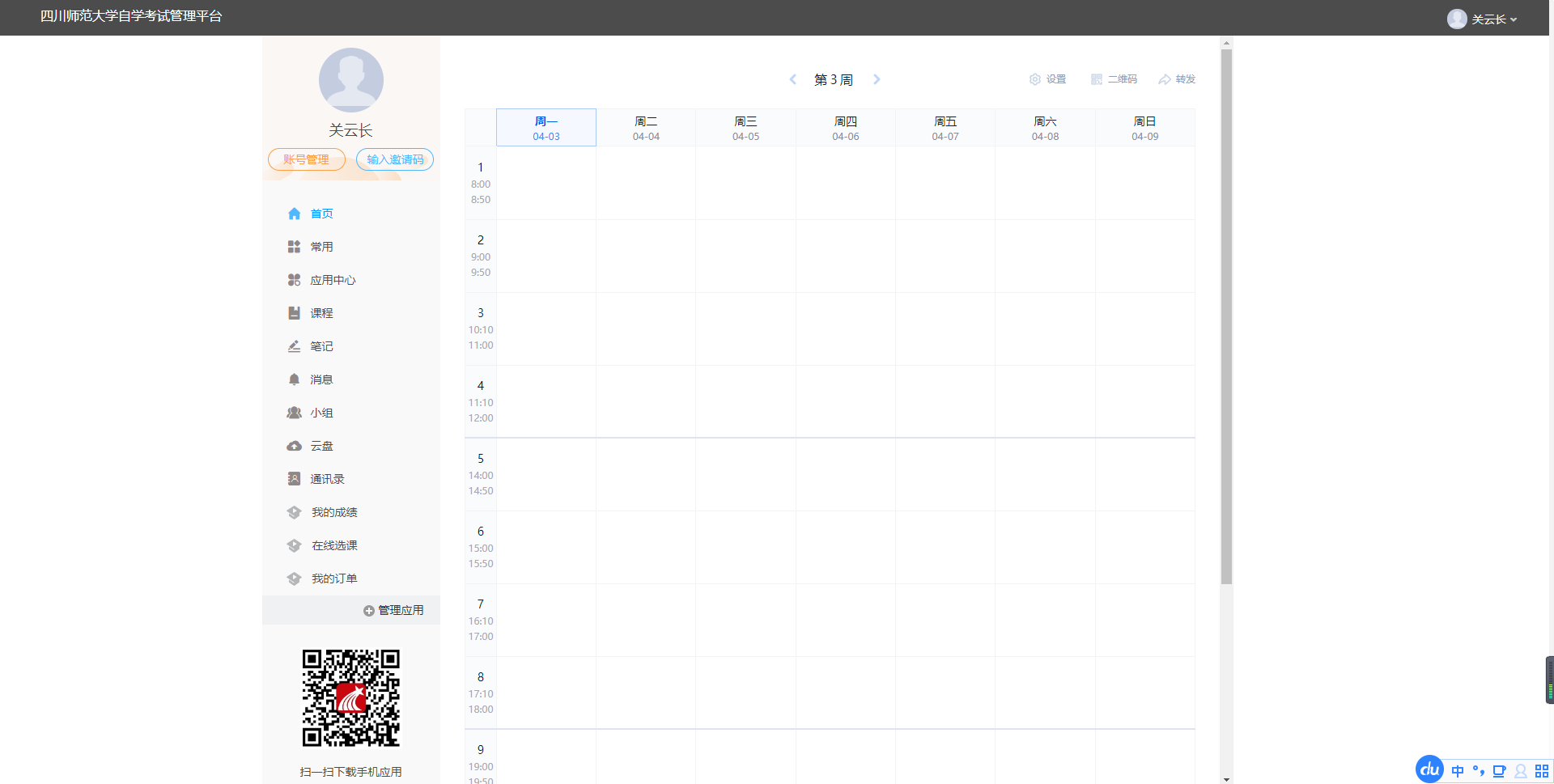 选课缴费在个人空间点击【在线选课】即可看到过程性考核对应课程（可勾选多门批量选课）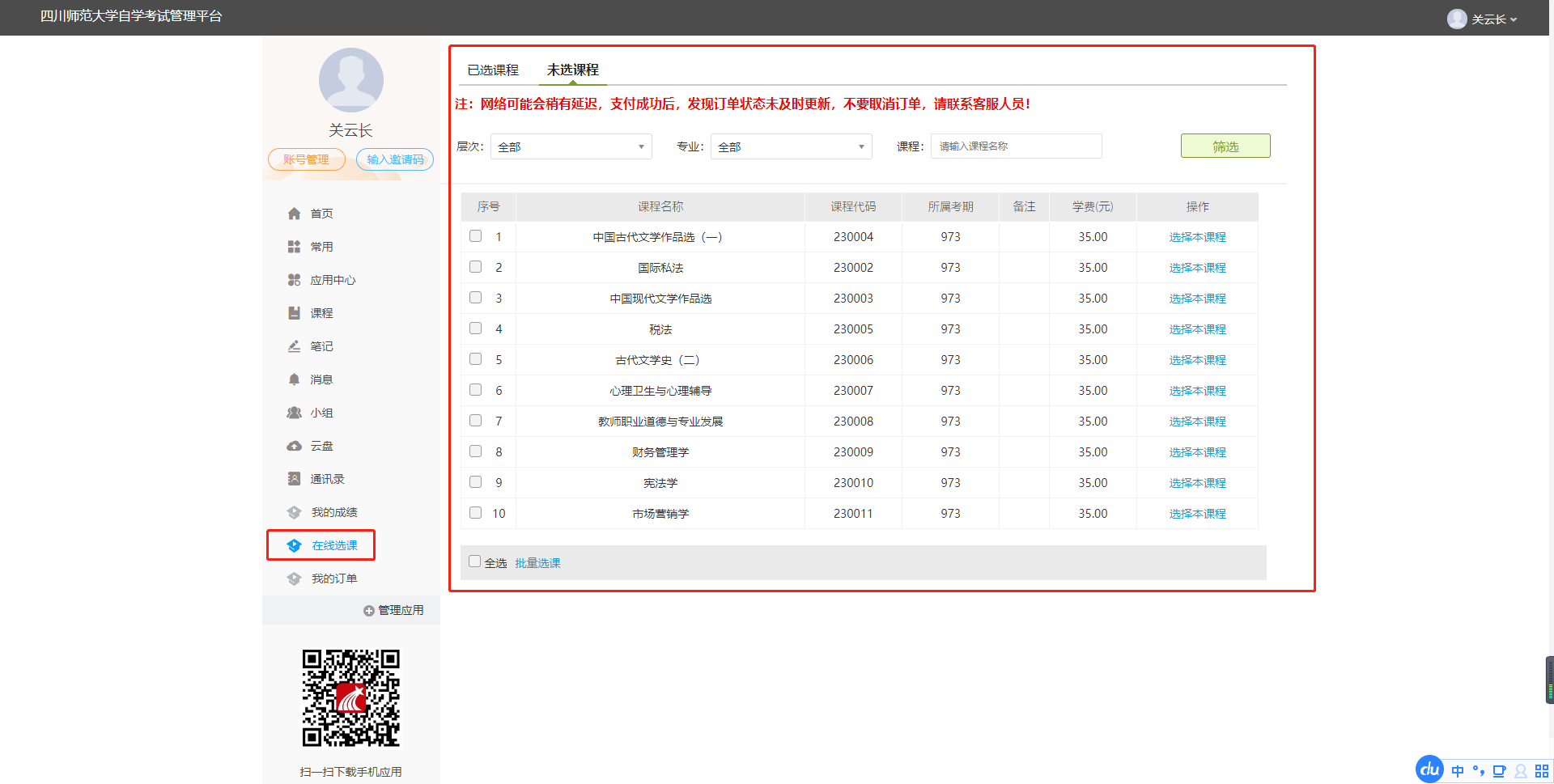 选好课程会跳转到缴费页面，确认好缴费信息后，点击下一步，点击登录到网上银行支付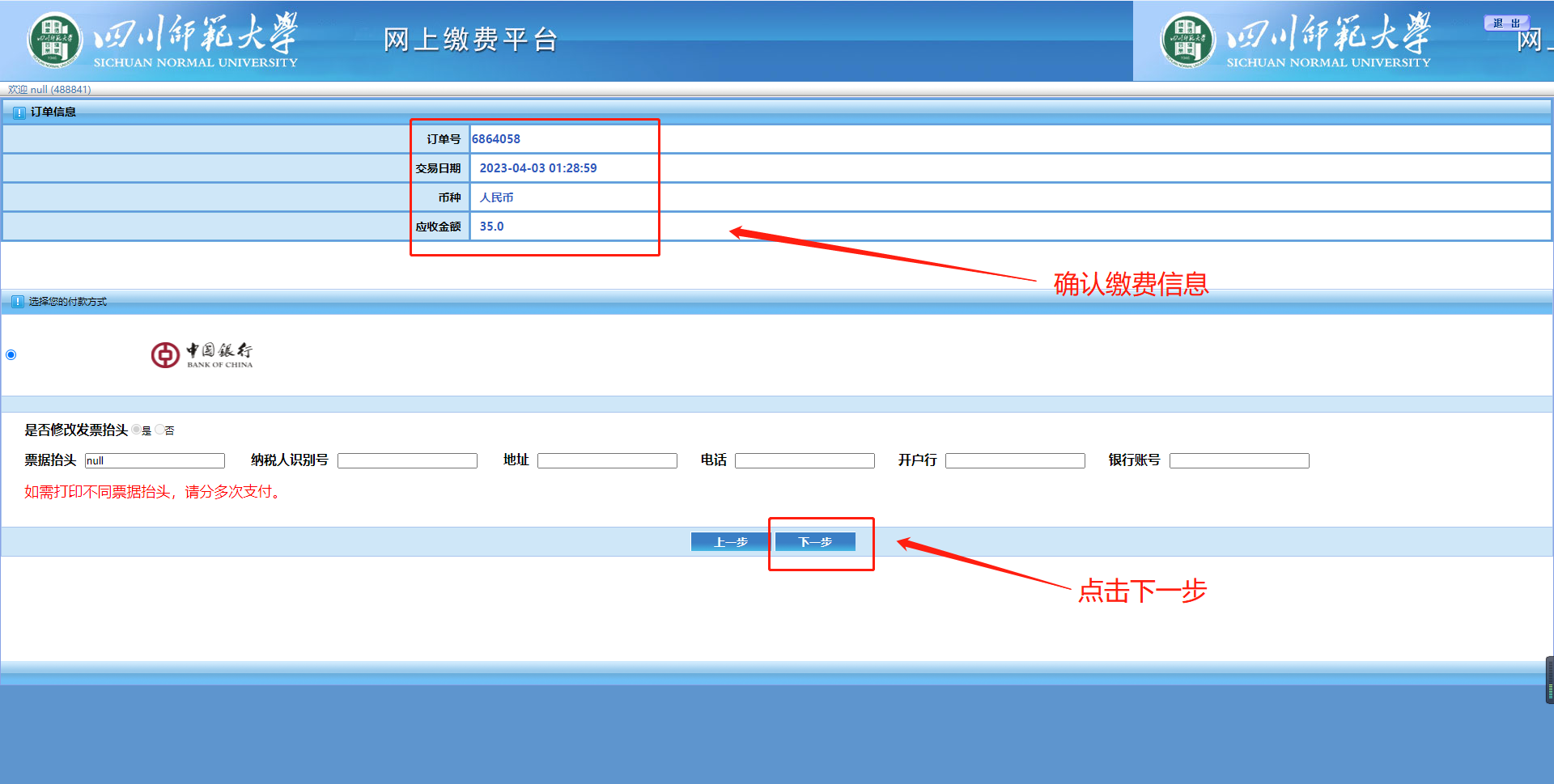 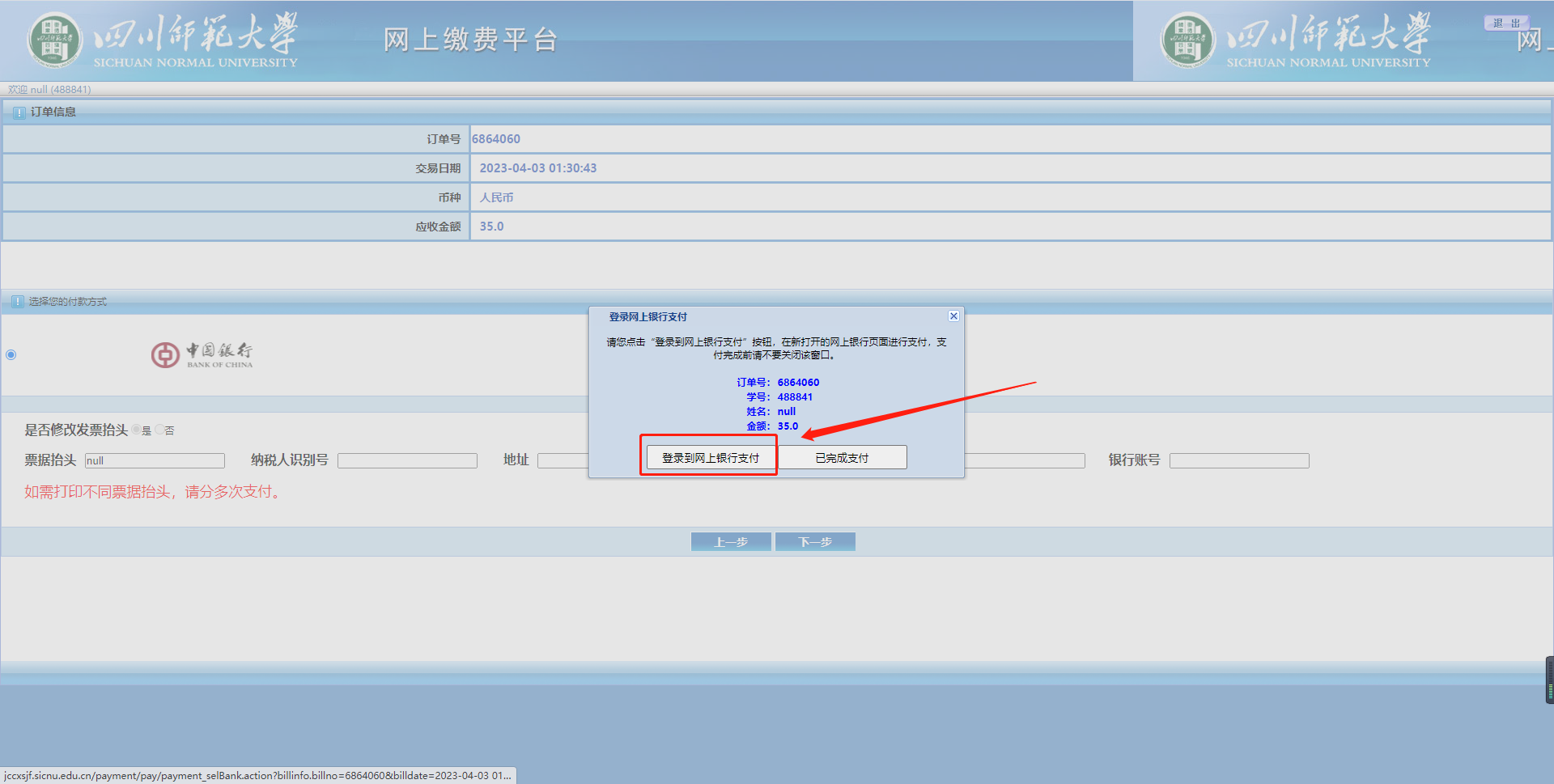 扫码付款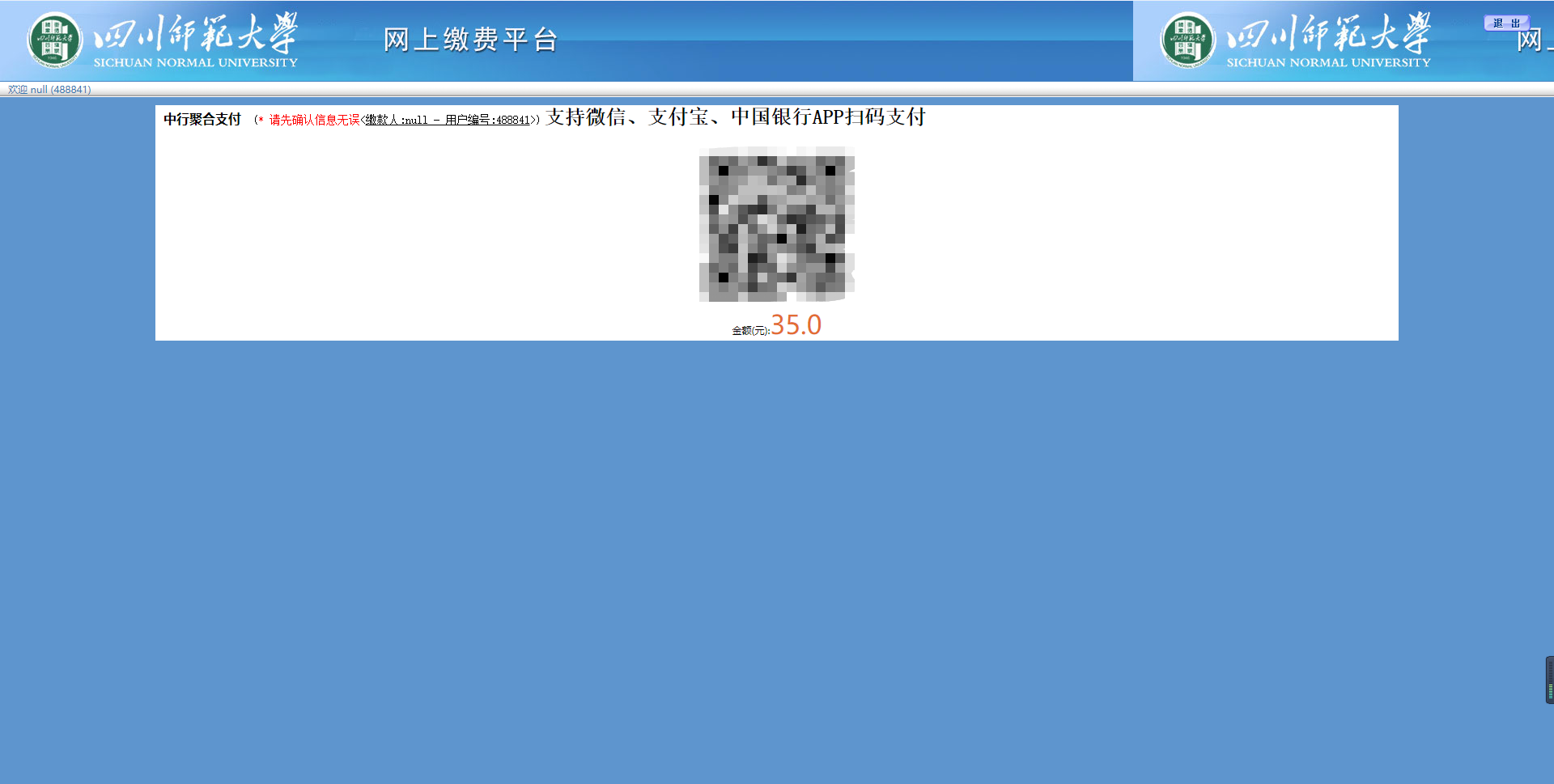 支付后进入等待页面，注意，千万不要点击任何操作！！！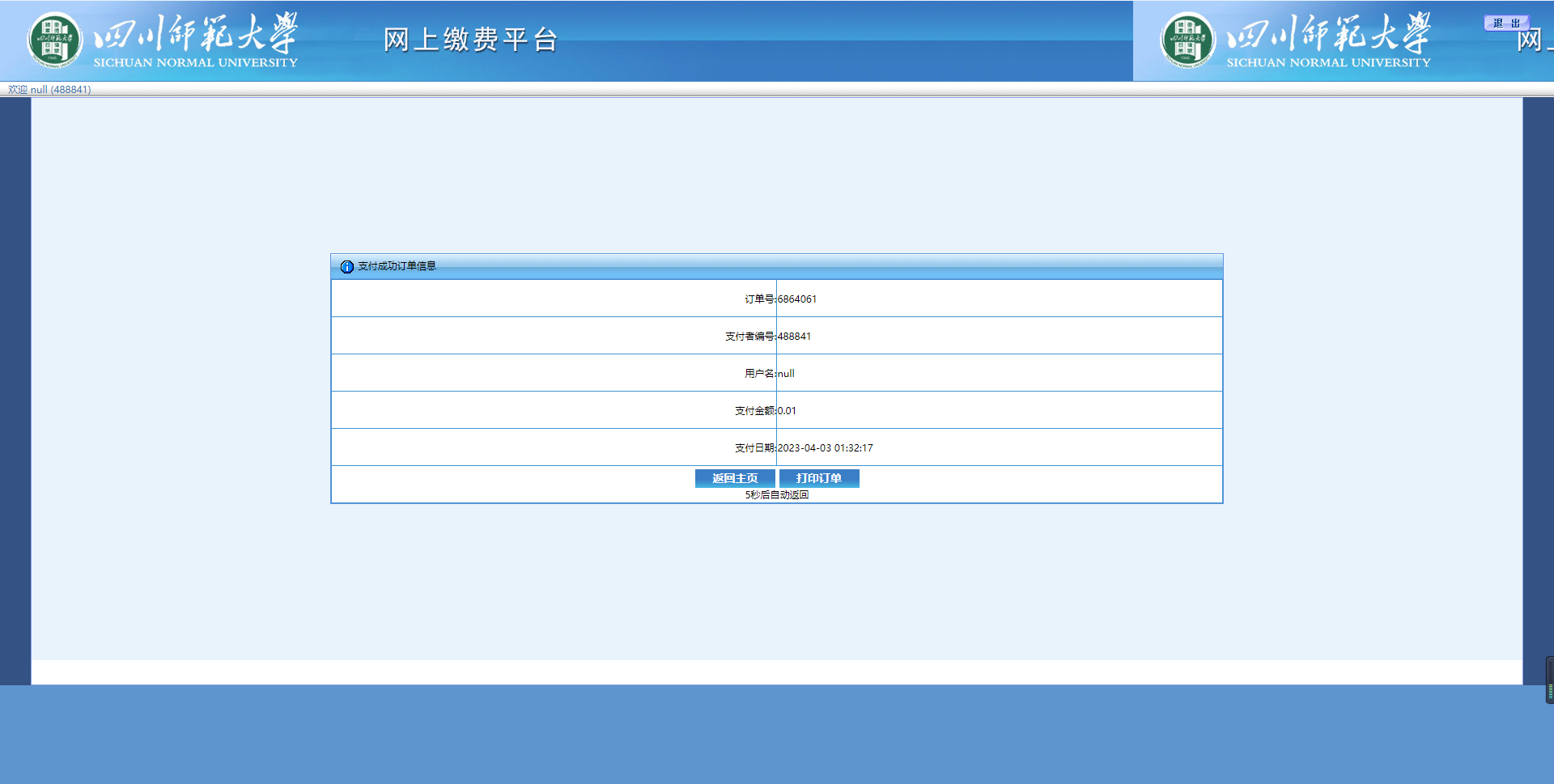 待进入如下页面后方可关闭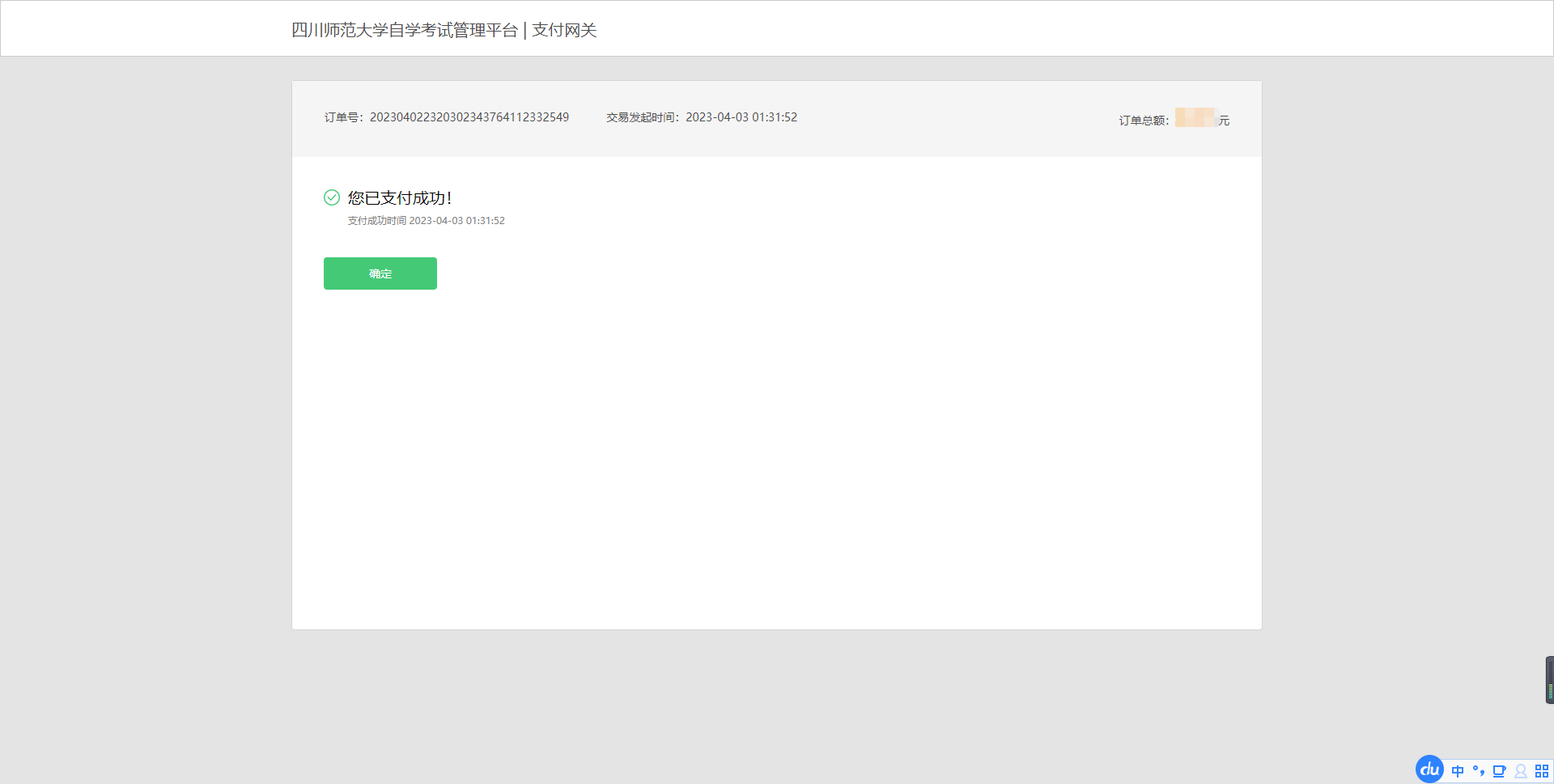 回到平台点击【支付完成】即完成缴费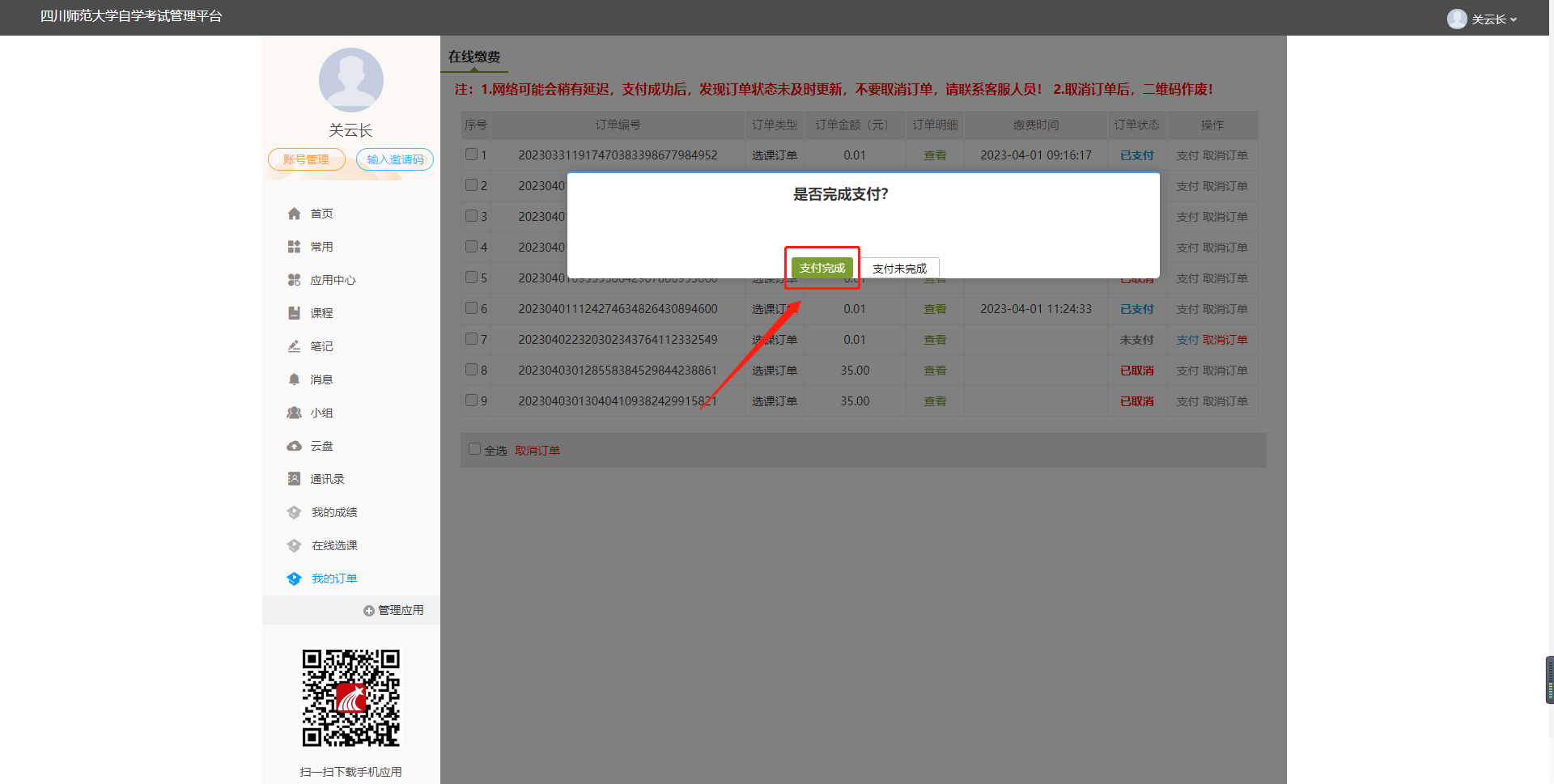 学习缴费完成点击【课程】-【我学的课】即可看到自己的课程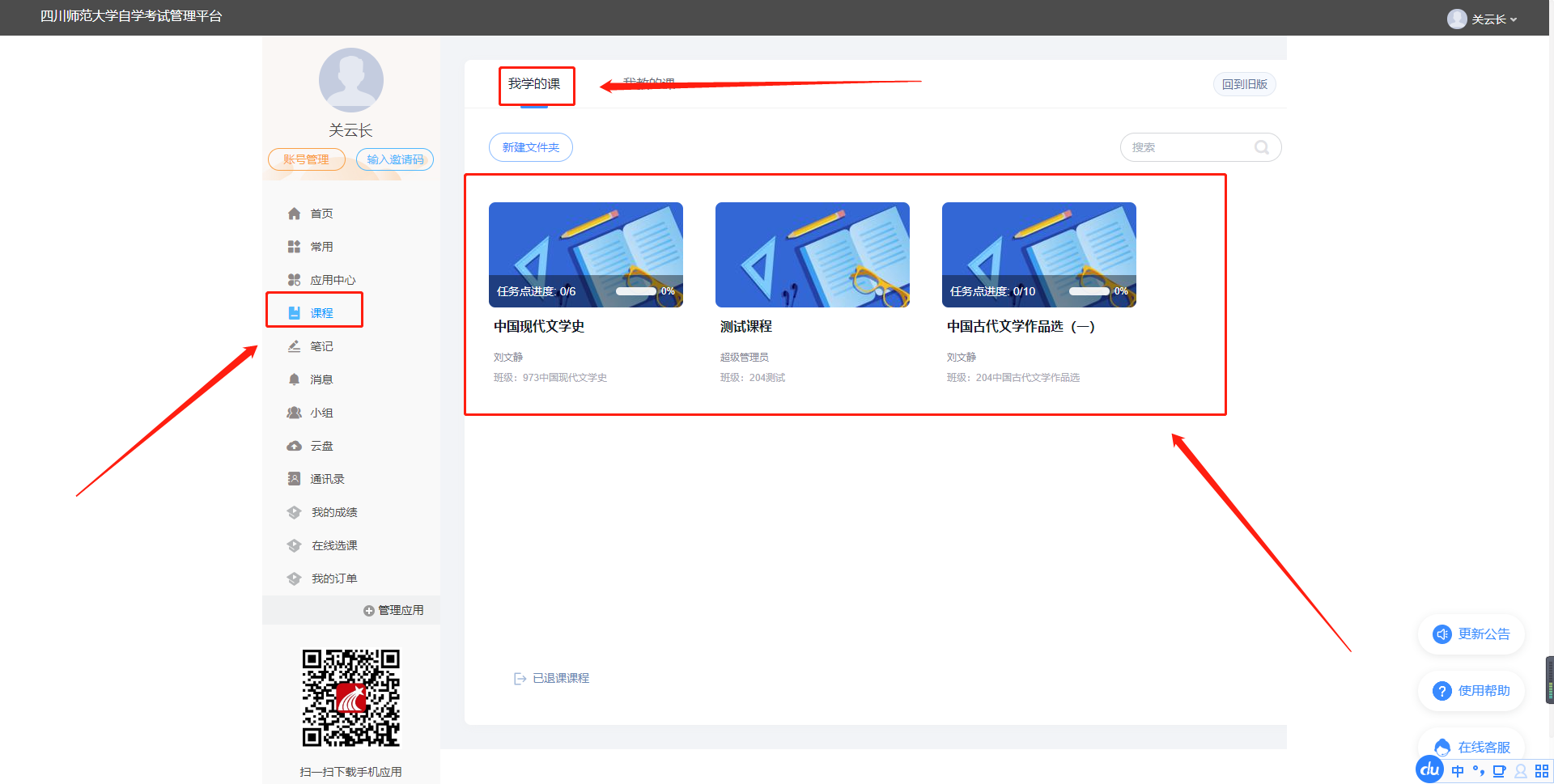 点击课程进入，选择【章节】点击对应章节即可学习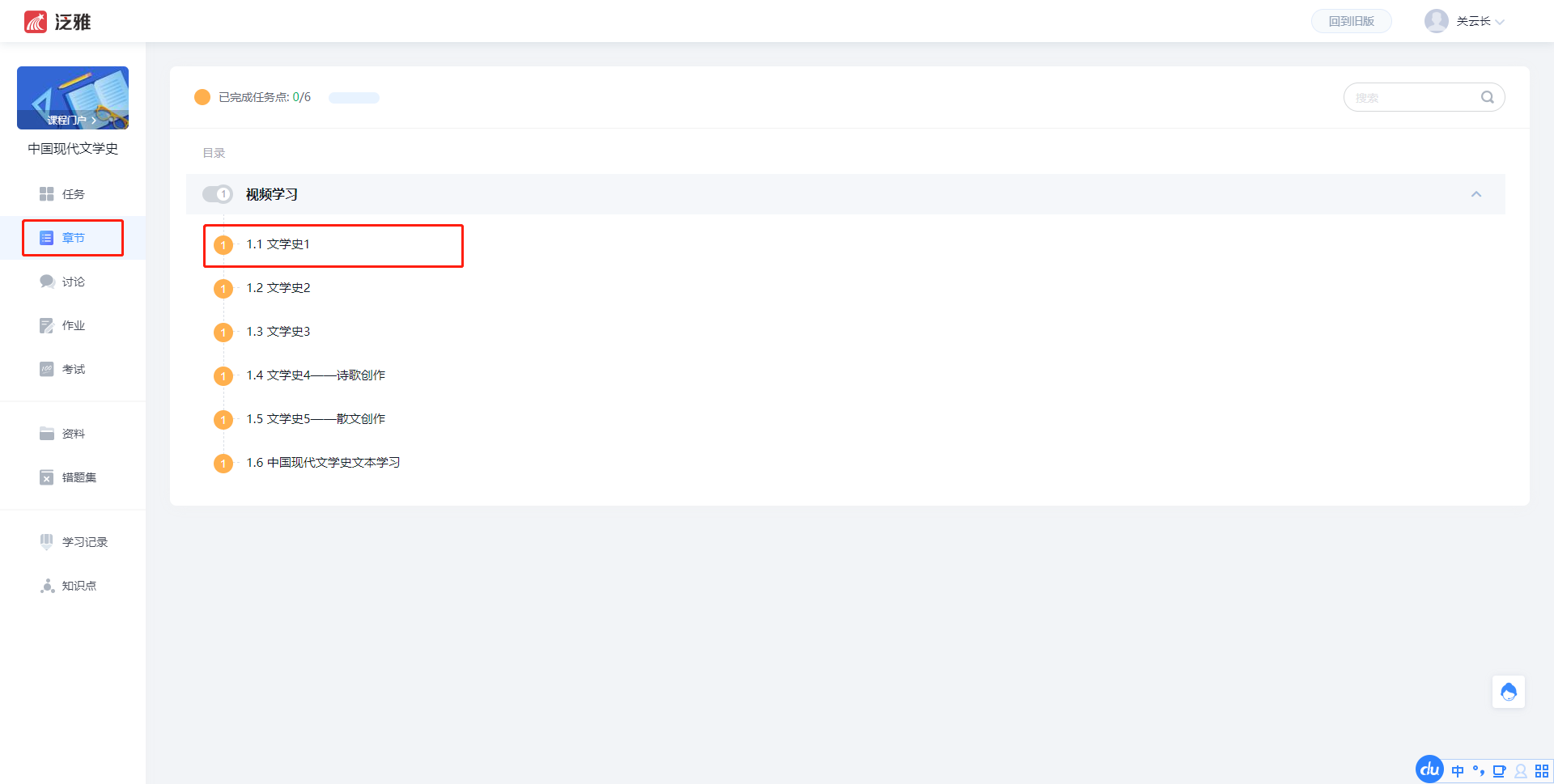 全部学习完课程内容（章节前黄色任务点变成绿色）即可进入考试，完成考试即完成过程性考核